 בבית הדין הרבני ה לפני כבוד הדיינים:הנדון: החלטהבפנינו בקשות המנהל המיוחד ותגובת הממונה על ההקדשות.ביה"ד מאשר למנהל המיוחד ביחס להקדש "סאלם בן יוסף אלשיך ואברהם בן חיים נדף" בקשר לנכס ברחוב חיי אדם 13 – גוש 30064 חלקה 9 ספר 1015 דף 7920, לפנות לכל ערכאה לבקש סעד לצורך הצלת ההקדש לרבות בקשה למינוי כונס נכסים על זכויותיו של הקבלן בנכס ההקדש, לערוב, להתחייב, ולעשות כל פעולה נדרשת בשם ההקדש בהליך הנ"ל.ההקדש ישא בנטל ההוצאות הכרוכות בניהול ההליכים לרבות שכ"ט עו"ד.ביה"ד מעיר פעם נוספת, כי עד עתה לא נצפתה תגובת המנהל המיוחד להחלטות ביה"ד בדבר הצגת התשלומים שהיו נהוגים עד היום כחלק מהוצאות ההקדש.ניתן ביום  ().העתק מתאים למקור, המזכיר הראשיב"התיק 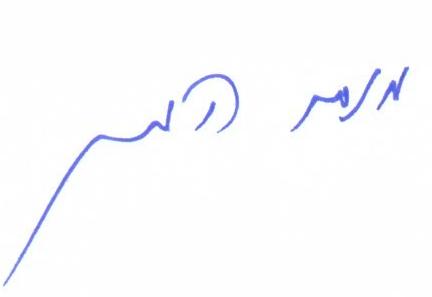 